Double Exposure AssignmentCurriculum ExpectationsA1. The Creative Process: apply the creative process to create an effective double exposure printA2. The Elements and Principles of Design: apply elements and principles of design to create a double exposure for the purpose of self-expression A3. Production and Presentation: produce a double exposure using two pieces of film in the enlarger B1. The Critical Analysis Process: demonstrate an understanding of the critical analysis process by examining, interpreting, evaluating, and reflecting on the photoC1. Terminology: demonstrate an understanding of, and use correct terminology when referring to, elements, principles, and other components related to your photoC2. Conventions and Techniques: demonstrate an understanding of conventions and techniques used in the creation of the double exposureC3. Responsible Practices: demonstrate an understanding of responsible practices related to visual arts.In photography and cinematography, a multiple exposure is the superimposition of two or more exposures to create a single image, and double exposure has a corresponding meaning in respect of two images. The exposure values may or may not be identical to each other.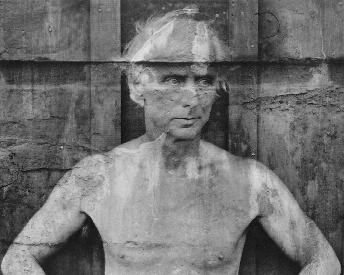 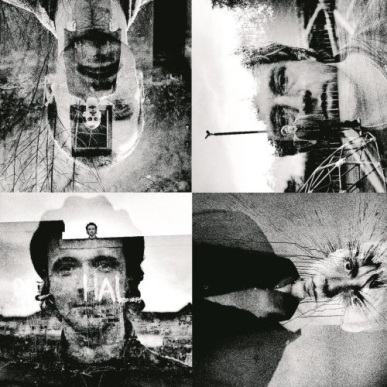 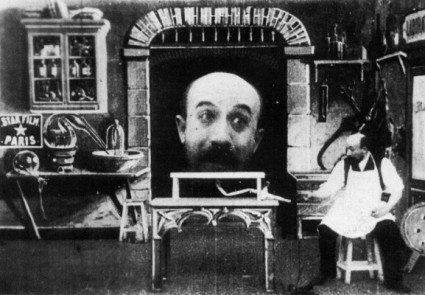 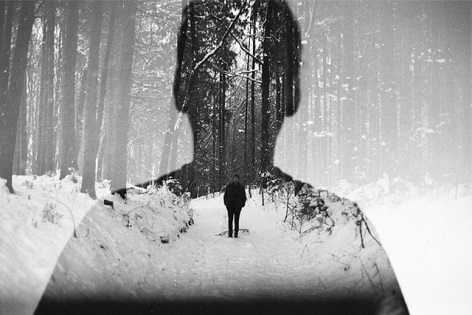 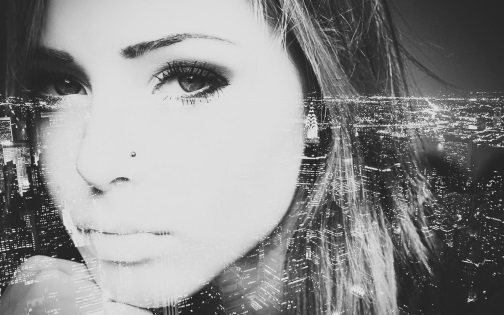 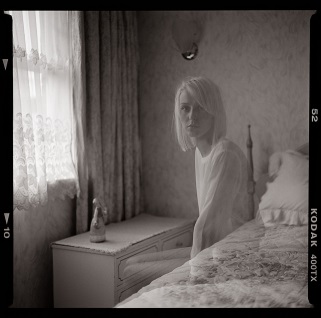 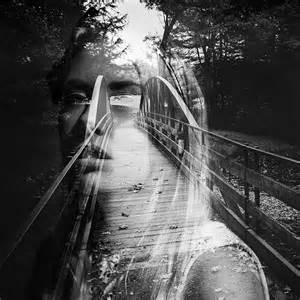 Step One: In your sketchbook, plan two images you will superimpose over top of eachother.  It is very important you line things up exactly, so you get the result you are looking for!
Step Two: Conference with me with your drawingsStep Three: Take your two photos.
Step Four: Overlay your negatives in the enlarger and expose on a test strip to determine your ideal exposure time Step Five: Expose your full paper, with the double negatives, to create your final image
Step Five: Develop, mount and display your final photograph with date, signature and titleRUBRICStudent Name:Criteria: Level R = none-insufficient	 Level 1 = limited 	Level 2 = somewhat	 	Level 3 = considerably	 Level 4 = thoroughly(50 - 59%)	 (60 - 69%)		 (70 - 79%) 		(80 - 100%)Knowledge and Understanding (Understanding of concepts, elements, principles, meaning and significance)Thinking and Inquiry (Planning & Process; Creative thinking skills & processes, critical analysis)Communication (The conveying of meaning through various forms; communication of intended message expression/organization of ideas)Application (The use and knowledge to make connections within and between various contexts; final product, composition, creativity) Rubric Questions:*To be typed or written on a separate sheet. Each question should be a full paragraph 
(minimum 5 sentences each)
Describe your artistic vision with this double exposure image.
Discuss the effectiveness of the final piece.
Give your piece a title.  What is the title and why did you choose it?• Demonstrates an understanding of what a double exposure is• Demonstrates an understanding of layout/composition• Demonstrates an understanding of film development• Demonstrates an understanding of photo enlarging and developmentR 1 2 3 4 R 1 2 3 4R 1 2 3 4 R 1 2 3 4overall mark for category:         /40Planning & Process• evidence of thorough proposal/rough drafts/ preliminary planning, documented (in sketchbook)   *two superimposed images• effective teacher-conferencing in a timely manner• your work was prepared on time for class critiques, peer feedback Problem Solving • The problem of creating a successful arrangement• The problem of developing the correct exposure (test strip)R 1 2 3 4 R 1 2 3 4R 1 2 3 4R 1 2 3 4R 1 2 3 4overall mark for category:         /50The completed rubric answers: • The rubric questions have been thoroughly answered and were properly submitted with your completed assignment and demonstrate attention to details and thoughtful, insightful answers.• Artistic vision with double exposure is interesting, creative and uniqueR 1 2 3 4 R 1 2 3 4overall mark for category:         /20Foundations: Responsible Practices.• throughout the creation of this piece you demonstrated responsible studio practice by: Maintaining a clean, respectful workspace; Consistent, proper, safe materials usage; Not wasting/losing materials/tools/equipment; Responsible, ethical digital citizenship.Application: • Double exposure is balanced and effective• Layout/composition is effective• Photo development is balanced and effective• Final print is clean, professional and professionally mounted (free of wrinkles, fingerprints, etc.)R 1 2 3 4R 1 2 3 4R 1 2 3 4 R 1 2 3 4R 1 2 3 4 overall mark for category:      /50